ΘΕΜΑ: Οδηγίες για την επιστροφή σε μια «νέα κανονικότητα»Σχ.:(1) Π.Δ. 79/2017 (όπως τροποποιήθηκε με τον Ν. 4559/ΦΕΚ 142/3-8-2018) (2) Νόμος 4547/ΦΕΚ 102/12-6-2018(3) ΦΕΚ 4299/27-9-2018/τ. 2ο (4) Ν. 4692/ΦΕΚ 111/12-6-2020/τ. 1ο(5) 113701/ΓΔ4/2-9-2020 «Μέτρα προστασίας για την αντιμετώπιση του κορωνοϊού COVID – 19 / Κοινοποίηση ΚΥΑ»(6) 2020-9-1/Υ.ΠΑΙ.Θ. Πρωτοβάθμια και Δευτεροβάθμια Εκπαίδευση. Έναρξη σχολικού έτους 2020-21(7) Φ.7/ΦΜ/116473/Δ1/2020-9-7, Διαβίβαση Οδηγιών για Δημοτικά Σχολεία του ΕΟΔΥ σχετικά με τη Λοίμωξη από το νέο κορωνοϊό sars–cov-2 (covid-19)(8) 1558/02-09-2020 έγγραφό μας με θέμα: «Επιμορφωτικές συναντήσεις»Σε συνέχεια του με αρ. πρωτοκ. 1558/02-09-2020 εγγράφου μας (βλ. σχ. 8) αλλά και της επικοινωνίας  που διαμείφθηκε την εβδομάδα που παρήλθε με τα μέλη των Συλλόγων Διδασκόντων των σχολείων ευθύνης μας, με την έναρξη της νέας σχολικής χρονιάς, επανερχόμαστε για να ανακεφαλαιώσουμε τα εξής: Εγκαθίδρυση θετικής οικολογίας στην τάξηΚαθώς τα παιδιά καλούνται να προσαρμοστούν σε πρωτόγνωρους κανόνες που αφορούν π. χ. τον τρόπο παραμονής τους στη σχολική αίθουσα, τον τρόπο χρήσης της προστατευτικής μάσκας, τους εν γένει κανόνες υγιεινής των χεριών, τον τρόπο αύλησης, τον περιορισμό των μετακινήσεων κ.α., είναι σημαντικό να μεριμνήσουμε για τη  δημιουργία και διατήρηση μιας «θετικής οικολογίας» μέσα στην τάξη. Προς την κατεύθυνση αυτή, όπως ήδη αναφέραμε, τονίσαμε και περιγράψαμε στις μεταξύ μας συζητήσεις, συμβάλλουν τα παρακάτω:η αξιοποίηση και ένταξη στην καθημερινή ρουτίνα της τάξης των οπτικών γραφημάτων ανατροφοδότησης τα οποία ως διδακτικές τεχνικές συμβάλλουν σημαντικά ώστε κάθε φορά το μήνυμα για τα παιδιά -και εν προκειμένω η εφαρμογή των κανόνων- να είναι σαφές και ξεκάθαρο, επειδή ακριβώς είναι οπτικοποιημένο και φανερό, αλλά και να επιτυγχάνεται με ελκυστικό τρόπο. Η χρήση και αξιοποίηση επιδαπέδιων σημάνσεων ώστε να τηρούνται οι αποστάσεις (είσοδος-έξοδος από την αίθουσα…), να αποφεύγεται ο συνωστισμός και να περιορίζονται οι εντάσειςη αξιοποίηση -ιδιαίτερα όσο και όταν ο καιρός ευνοεί- των εξωτερικών διαθέσιμων χώρων του σχολείου για μάθημα και κινητικού τύπου δραστηριότητες συνδυασμένες με τα διδακτικά αντικείμενα. Το παιχνίδι είναι ίσως ο αποτελεσματικότερος τρόπος για να βοηθήσουμε τα παιδιά στην παρούσα συγκυρία όσον αφορά στην αυτορρύθμιση, στην ενσυναίσθηση, στην επικοινωνία και στο να αντιμετωπίσουν τις συνθήκες άγχους και φόβου που προκαλεί η πανδημία. Η αξιοποίηση όλων των διδακτικών επισκέψεων κατά τμήμα και ο κατά το δυνατόν συνδυασμός τους με επισκέψεις στην ύπαιθροΗ αξιοποίηση κατά περίπτωση ή και ανάγκη, τεχνικών σωματικής έκφρασης ατομικού χαρακτήρα (υπενθυμίζουμε π.χ.: «ο αστροναύτης», «μπαλόνι στο έδαφος», «πεταλούδα στο φως»…)Διαχείριση καθημερινών πρακτικών ζητημάτωνΣυνηθισμένες μέχρι τώρα καθημερινές ενέργειες όπως η διακίνηση των τετραδίων, η ανταλλαγή εκπαιδευτικού υλικού, η κοινή χρήση γραφικής ύλης, η ανάθεση εργασιών χρειάζεται να μπουν σε νέα βάση. Οι βασικοί κανόνες που προκρίνονται είναι οι εξής:α) περιορίζουμε όσο το δυνατόν περισσότερο τη διακίνηση του οποιουδήποτε υλικούβ) επιλέγουμε την αυτοδιόρθωση και αξιοποιούμε τις τεχνολογικές δυνατότητες για να προβάλουμε τις ορθές απαντήσειςβ) επιλέγουμε ψηφιακή ανάθεση εργασιών, με μέτρο, για το σπίτι με την προϋπόθεση της παρακολούθησης και ανατροφοδότησής τους.γ) ειδικότερα για την Α΄ Δημοτικού,  αξιοποιούμε διαθέσιμα βίντεο που διευκολύνουν την κατάκτηση της φωνολογικής ενημερότηταςγ) στην περίπτωση της διακίνησης υλικού, είτε γραφικής ύλης είτε εργασιών, εφαρμόζουμε στη συνέχεια τον κανόνα της υγιεινής των χεριών.Συνεργασία με τους γονείςΌπως και στις συζητήσεις μας διαπιστώθηκε, είναι ιδιαίτερα δύσκολο έως ανέφικτο αρκετές φορές, να άρουμε τις παγιωμένες αντιλήψεις των ενηλίκων. Σε κάθε περίπτωση, προς την κατεύθυνση της ενημέρωσης και της εύρεσης κοινού τόπου επικοινωνίας με τους γονείς των μαθητών/τριών μας, υπενθυμίζουμε τους δύο άξονες  γύρω από τους οποίους μπορεί να οικοδομηθεί η συζήτησή μας:α. Τις αιτίες του άγχους των γονέων, τους δυσ-λειτουργικούς ή λειτουργικούς τρόπους που επιλέγουν για να το διαχειριστούν, τις επιπτώσεις αυτών των τρόπων στο συναισθηματικό κόσμο των παιδιών και τον τρόπο εκδήλωσης αυτών των επιπτώσεων.β. Τους παιδαγωγικούς τρόπους που σκεπτόμαστε να αξιοποιήσουμε ως σχολείο για να βοηθήσουμε τα παιδιά ώστε με ευχάριστο τρόπο να οικειοποιηθούν τους νέους κανόνες (βλ. ως άνω 1.). Επιπλέον, ας επισημάνουμε ότι οι επισκέψεις των γονέων στο σχολείο περιορίζονται στο ελάχιστο και υιοθετούμε επικοινωνία ψηφιακή ή τηλεφωνική.Καταλήγοντας, επισημαίνουμε και προτείνουμε να αξιοποιηθεί προς διευκόλυνση της σχολικής καθημερινότητας η εξής γενική οδηγία του ΕΟΔΥ σύμφωνα με την οποία: «Είναι σημαντικό να ορίζονται και να συμφωνούνται σε τοπικό επίπεδο οι ακριβείς τρόποι εφαρμογής των γενικών αρχών των μέτρων προφύλαξης στα σχολεία, με πρωτοβουλία και επινοητικότητα τόσο σε σχέση με την όλη οργάνωση της σχολικής ζωής όσο και σε σχέση με την αξιοποίηση χώρων και άλλων πόρων που ενδεχομένως διατίθενται στην κάθε σχολική και ευρύτερη κοινότητα (βλ. σχετ.7) .Παραμένω στη διάθεσή σας. Καλή αρχή!Εσωτερική διανομή: 1. Οργανωτικό Συντονιστή 3ου ΠΕ.Κ.Ε.Σ. - Βέροια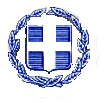 ΕΛΛΗΝΙΚΗ ΔΗΜΟΚΡΑΤΙΑΥΠΟΥΡΓΕΙΟ ΠΑΙΔΕΙΑΣ & ΘΡΗΣΚΕΥΜΑΤΩΝ             ΠΕΡΙΦΕΡΕΙΑΚΗ Δ/ΝΣΗ Π/ΘΜΙΑΣ ΚΑΙ Δ/ΘΜΙΑΣ ΕΚΠ/ΣΗΣ Κ. ΜΑΚΕΔΟΝΙΑΣ3ο ΠΕΡΙΦΕΡΕΙΑΚΟ ΚΕΝΤΡΟ ΕΚΠΑΙΔΕΥΤΙΚΟΥ ΣΧΕΔΙΑΣΜΟΥ (ΠΕ.Κ.Ε.Σ.)Βέροια,  11/09/2020Αρ. Πρωτ.: 1644Λ. Στρατού 72, 591 31 Βέροια (2ος όροφος)[Κτίριο Διεύθυνσης Τεχνικών  Έργων Π.Ε. Ημαθίας]3pekes@kmaked.pde.sch.grΠληροφορίες: Καλλιόπη Καραΐσκουτηλ.: 23313.53.657Πληροφορίες: Σωτηρία Σαμαρά τηλ.: 6944.50.98.95e-mail: sot.sam@hotmail.comΠΡΟΣ:Διευθυντές/ντριες και Προϊσταμένους/ες Δημοτικών Σχολείων Αριδαίας και Γιαννιτσών, ευθύνης  της Συντονίστριας Εκπαιδευτικού Έργου Σωτηρίας Σαμαρά ΚΟΙΝ:  Περιφερειακή Δ/νση Α/θμιας και Β/θμιας Εκπαίδευσης Κεντρικής Μακεδονίας Δ/νση Πρωτοβάθμιας Εκαίδευσης Νομού Πέλλας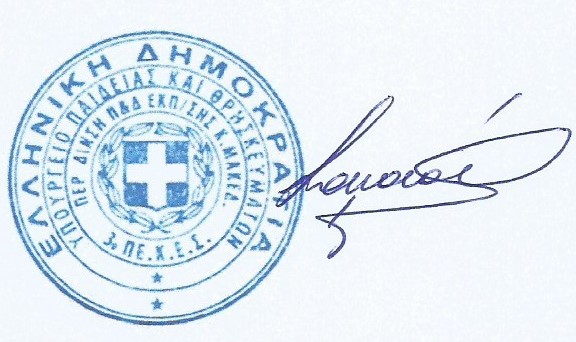                                   Σωτηρία Σαμαρά                 Συντονίστρια Εκπαιδευτικού Έργου                   3ου ΠΕ.Κ.Ε.Σ. Κεντρικής Μακεδονίας                          (Κλάδος ΠΕ 70 Δασκάλων)